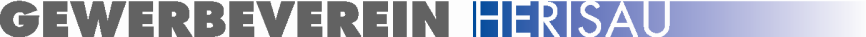 Kontakt:	Dominik Meile, KassierTelefon:   	071 354 85 14E-Mail:	dominik.meile@sgkb.ch	Gewerbeverein Herisau	c/o St.Galler Kantonalbank	Dominik Meile	Kasernenstrasse 1	9102 HerisauEinlösung HeriCheckWir bitten Sie, dieses Formular zu ergänzen und zusammen mit den einzulösenden HeriChecks in einem verschlossenen Couvert an obenstehende Adresse zu senden oder direkt beim Personal der St.Galler Kantonalbank AG in der Niederlassung Herisau abzugeben. Der entsprechende Gegenwert wird Ihnen dann vom Gewerbeverein Herisau auf Ihr Bank- oder Postkonto überwiesen.Dieses Formular können Sie unter https://www.gewerbe-herisau.ch/downloads.html herunterladen.Vielen Dank.Ort, DatumName/FirmaAdresse, PLZ und OrtAnzahl HeriCheckBetrag in CHFBankverbindung (IBAN)Unterschrift: 